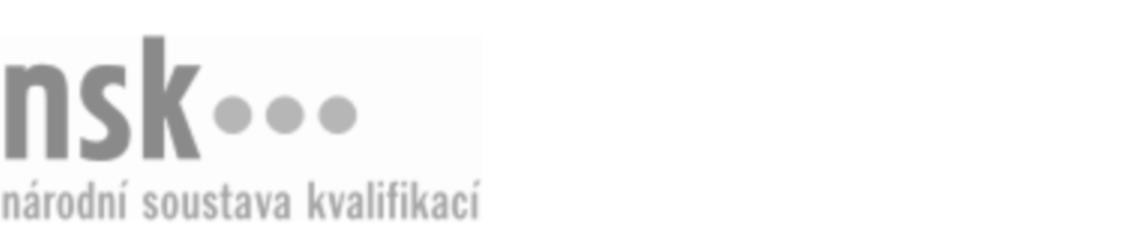 Kvalifikační standardKvalifikační standardKvalifikační standardKvalifikační standardKvalifikační standardKvalifikační standardKvalifikační standardKvalifikační standardTkadlec/tkadlena tapisérií (kód: 82-052-H) Tkadlec/tkadlena tapisérií (kód: 82-052-H) Tkadlec/tkadlena tapisérií (kód: 82-052-H) Tkadlec/tkadlena tapisérií (kód: 82-052-H) Tkadlec/tkadlena tapisérií (kód: 82-052-H) Tkadlec/tkadlena tapisérií (kód: 82-052-H) Tkadlec/tkadlena tapisérií (kód: 82-052-H) Autorizující orgán:Ministerstvo průmyslu a obchoduMinisterstvo průmyslu a obchoduMinisterstvo průmyslu a obchoduMinisterstvo průmyslu a obchoduMinisterstvo průmyslu a obchoduMinisterstvo průmyslu a obchoduMinisterstvo průmyslu a obchoduMinisterstvo průmyslu a obchoduMinisterstvo průmyslu a obchoduMinisterstvo průmyslu a obchoduMinisterstvo průmyslu a obchoduMinisterstvo průmyslu a obchoduSkupina oborů:Umění a užité umění (kód: 82)Umění a užité umění (kód: 82)Umění a užité umění (kód: 82)Umění a užité umění (kód: 82)Umění a užité umění (kód: 82)Umění a užité umění (kód: 82)Týká se povolání:Tkadlec tapiseriíTkadlec tapiseriíTkadlec tapiseriíTkadlec tapiseriíTkadlec tapiseriíTkadlec tapiseriíTkadlec tapiseriíTkadlec tapiseriíTkadlec tapiseriíTkadlec tapiseriíTkadlec tapiseriíTkadlec tapiseriíKvalifikační úroveň NSK - EQF:333333Odborná způsobilostOdborná způsobilostOdborná způsobilostOdborná způsobilostOdborná způsobilostOdborná způsobilostOdborná způsobilostNázevNázevNázevNázevNázevÚroveňÚroveňUrčování materiálů a technik používaných v ručně tkané tapiseriiUrčování materiálů a technik používaných v ručně tkané tapiseriiUrčování materiálů a technik používaných v ručně tkané tapiseriiUrčování materiálů a technik používaných v ručně tkané tapiseriiUrčování materiálů a technik používaných v ručně tkané tapiserii33Volba postupu práce, způsobu zpracování, pomůcek a materiálů pro zhotovení ručně tkaných tapiseriíVolba postupu práce, způsobu zpracování, pomůcek a materiálů pro zhotovení ručně tkaných tapiseriíVolba postupu práce, způsobu zpracování, pomůcek a materiálů pro zhotovení ručně tkaných tapiseriíVolba postupu práce, způsobu zpracování, pomůcek a materiálů pro zhotovení ručně tkaných tapiseriíVolba postupu práce, způsobu zpracování, pomůcek a materiálů pro zhotovení ručně tkaných tapiserií33Zhotovení ručně tkané tapiserieZhotovení ručně tkané tapiserieZhotovení ručně tkané tapiserieZhotovení ručně tkané tapiserieZhotovení ručně tkané tapiserie33Dokončení ručně tkané tapiserieDokončení ručně tkané tapiserieDokončení ručně tkané tapiserieDokončení ručně tkané tapiserieDokončení ručně tkané tapiserie33Oprava a údržba ručně tkaných tapiseriíOprava a údržba ručně tkaných tapiseriíOprava a údržba ručně tkaných tapiseriíOprava a údržba ručně tkaných tapiseriíOprava a údržba ručně tkaných tapiserií33Tkadlec/tkadlena tapisérií,  28.03.2024 11:02:00Tkadlec/tkadlena tapisérií,  28.03.2024 11:02:00Tkadlec/tkadlena tapisérií,  28.03.2024 11:02:00Tkadlec/tkadlena tapisérií,  28.03.2024 11:02:00Strana 1 z 2Strana 1 z 2Kvalifikační standardKvalifikační standardKvalifikační standardKvalifikační standardKvalifikační standardKvalifikační standardKvalifikační standardKvalifikační standardPlatnost standarduPlatnost standarduPlatnost standarduPlatnost standarduPlatnost standarduPlatnost standarduPlatnost standarduStandard je platný od: 21.10.2022Standard je platný od: 21.10.2022Standard je platný od: 21.10.2022Standard je platný od: 21.10.2022Standard je platný od: 21.10.2022Standard je platný od: 21.10.2022Standard je platný od: 21.10.2022Tkadlec/tkadlena tapisérií,  28.03.2024 11:02:00Tkadlec/tkadlena tapisérií,  28.03.2024 11:02:00Tkadlec/tkadlena tapisérií,  28.03.2024 11:02:00Tkadlec/tkadlena tapisérií,  28.03.2024 11:02:00Strana 2 z 2Strana 2 z 2